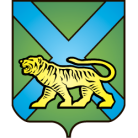 ТЕРРИТОРИАЛЬНАЯ ИЗБИРАТЕЛЬНАЯ КОМИССИЯ
ГОРОДА УССУРИЙСКАРЕШЕНИЕг. УссурийскОб утверждении форм актов обизбирательных бюллетенях для голосования на дополнительных выборах депутатов Думы Уссурийского городского округапо одномандатным избирательным округам № 4 и № 9, назначенных на 26 августа 2018 годаВ соответствии со статьей 63 Федерального закона «Об основных гарантиях избирательных прав и права на участие в референдуме граждан Российской Федерации», статьями 29, 74 Избирательного кодекса Приморского края территориальная избирательная комиссия города УссурийскаРЕШИЛА:1. Утвердить форму акта передачи избирательных бюллетеней для голосования на дополнительных выборах депутатов Думы Уссурийского городского округа по одномандатным избирательным округам № 4 и № 9 (приложение № 1).2. Утвердить форму акта об уничтожении выбракованных избирательных бюллетеней для голосования на дополнительных выборах депутатов Думы Уссурийского городского округа по одномандатным избирательным округам № 4 и № 9 (приложение № 2).3. Разместить настоящее решение на официальном сайте администрации Уссурийского городского округа в разделе «Территориальная избирательная комиссия города Уссурийска» в информационно-телекоммуникационной сети «Интернет».Председатель комиссии						О.М. МихайловаСекретарь комиссии							     Н.М. БожкоАктпередачи избирательных бюллетеней для голосования на дополнительных выборах депутатов Думы Уссурийского городского округа по одномандатному избирательному округу № ____20 августа 2018 года                                                «____» часов «____» минутТерриториальная избирательная комиссия города Уссурийска передала, а участковая избирательная комиссия избирательного участка № _____ получила следующее количество избирательных бюллетеней:Председатель территориальнойизбирательной комиссии города Уссурийска     __________ О.М. МихайловаЧлены комиссии                                                    ___________   В.О. Гаврилов 	МП							____________ Н.М. БожкоПредседатель участковой избирательной комиссии избирательного участка №________   ________         ____________								        (подпись)                       (фамилия, инициалы)Члены комиссии                                                     _________        ____________								       (подпись)                        (фамилия, инициалы)   _______             ____________						                                         (подпись)                          (фамилия, инициалы)          МП___________________________________* В соответствии с частью 16 статьи 74  Избирательного кодекса Приморского края при передаче избирательных бюллетеней вышестоящей избирательной комиссией нижестоящей избирательной комиссии вправе присутствовать члены указанных избирательных комиссий, представители политических партий, наименования которых внесены в избирательный бюллетень, кандидаты, фамилии, имена и отчества которых внесены в избирательный бюллетень для голосования по соответствующим одномандатным избирательным округам, или представители этих кандидатов. При этом каждое из перечисленных лиц вправе подписать составляемый при передаче избирательных бюллетеней акт.АКТ об уничтожении выбракованных избирательных бюллетеней для голосования на дополнительных выборах депутатов Думы Уссурийского городского округаТерриториальная избирательная комиссия города Уссурийска20 августа  2018 года                                                              «___»  часов «___» минутНастоящим Актом подтверждается:При передаче участковой избирательной комиссии избирательного участка № _______ избирательных бюллетеней для голосования на дополнительных выборах депутатов Думы Уссурийского городского округа было выявлено _____________________________________________________________________________(количество цифрами и прописью)бракованных избирательных бюллетеней для голосования по одномандатному избирательному округу № ______.2. Все выбракованные избирательные бюллетени были уничтожены.31 июля 2018 года                 № 101/751                                                  Приложение № 1                            к решению территориальной избирательной                                     комиссии города Уссурийска                                       от 31 июля 2018 года № 101/751Количество пачекКоличество избирательных бюллетеней                               Приложение № 2                            к решению территориальной избирательной                                     комиссии города Уссурийска                                       от 31 июля 2018 года № 101/751МППредседатель (заместитель председателя, секретарь) территориальной избирательной комиссии(подпись)(фамилия, инициалы)Члены комиссии(подпись)(фамилия, инициалы)(подпись)(фамилия, инициалы)(подпись)(фамилия, инициалы)